Конспект непосредственно образовательной деятельности для детей средней группы:«Живая аптека»Программные задачи: Расширять знания детей о разнообразии лекарственных растений, произрастающих в нашем крае и возможностях их использования в медицине. Закреплять знания о их строении (корень, стебель, листья, цветы). Учить детей готовить настой. Воспитывать бережное отношение и любовь к природе.Методы и приёмы: Вопросы, рассматривание, описание, наблюдение, игра, составление рассказов, поощрение, показ с объяснением.Обогащение словаря: Лекарственные растения (каланхоэ, алоэ, толстянка ,традесканция, бриофиллюм, календула, мята, ромашка, одуванчик), аптека, настои, ополаскивать, ангина, ожоги, ушибы, клумба, прозрачная, бесцветная.Предварительная работа: Рассматривание лекарственных растений, чтение и заучивание стихов о растениях, дидактическая игра « узнай по описанию».Материал: Иллюстрации лекарственных растений, книга, стакан, горячая вода, атрибуты к дидактической игре.Ход занятия:Стук в дверь групповой комнаты.В.: Ребята, слышите, кто-то к нам пришёл. Это зайчик из леса принес нам посылку. А хотите узнать, что в ней интересного?Воспитатель открывает посылку и достаёт книгу.- Посмотрите, какая красивая, удивительная книга (открывает). Эта книга познакомит вас с лекарственными растениями.Ребята, а почему некоторые растения называют лекарственными?Д.: Потому что они лечат людей от разных болезней.В.: Молодцы, правильно. К лекарственным растениям относятся: одуванчик, календула, подорожник ромашка. А  также комнатные растения: каланхоэ, алоэ, толстянка ,традесканция, бриофиллюм, календула, мята.  В нашем краю много полезных трав растет, которые помогут человеку справиться с той или иной болезнью.- Ребята, а вы знаете, что такое аптека?Д.: Это там где продают таблетки.В.: А что значит «Зеленая аптека».?Д.: Это где продаются лекарственные травы.В.: Для всех нужна зеленая аптека. Посмотрите, как много вокруг нас растет лекарственных трав. Вот одно из них, отгадайте, что это: На зеленой круглой ножкеВырос шарик у дорожки, ветерок вдруг прошуршалИ развеял этот шар. (Одуванчик) Воспитатель предлагает среди картинок найти изображение одуванчика.В.: Это красивое растение. Кто хочет о нем рассказать?Д.: Одуванчик растет на лугу. У него есть стебель, корень, листья, и красивый яркий цветок. Стебель прямой, зеленый, листья темного цвета. Цветок похож на солнышко.В.: А чем растение полезно?. В листьях одуванчика есть много витаминов и они придают аппетит. Листья и корни помогают при кашле.- Ребята, а кто знает стихотворенье об одуванчике?Уронило солнцеЛучик золотой.Вырос одуванчик,Первый, молодой.У  него чудесныйЗолотистый цвет.Он большого солнцаМаленький портрет.Физминутка «Белый одуванчик»Белый одуванчик на солнышке блеститИ легкою пушинкой по воздуху летит.(Дети стоят в узком  кругу, спиной  к центру, взявшись за руки и подняв их вверх – одуванчик. Ветерок подул – пушинки разлетаются по группе, затем собираются вместе.В.: Ребята, ведь не только одуванчик полезный, полезны и другие растения. Послушайте загадки:1. Стоит в саду кудряшка -Белая рубашка,Сердечко золотое.Что это такое?(Ромашка)2. Стоят в лугах сестрички:Золотой у них глазок,Белые реснички.(Ромашки)Воспитатель предлагает среди изображений найти ромашку.В.: Это также нужное и красивое растение. Кто хочет о нем рассказать?Д.: Ромашка растет везде: на полянке, на лугу, на речке. У неё есть стебель, он тонкий, и ветвистый. Листья похожи на укроп. Лепестки у ромашки белые, а серединка желтая.В.: а вы знаете, что ромашка лучше всех помогает при ангине. Настоем можно полоскать горло, промывать глазки, носик.- Пожалуйста послушайте ещё одну загадку:Я совсем не царапучий,И не жгучий, не колючий.На ромашку я похож,Только жёлтый, ну и что ж?Вот когда я отцвету,Ноготками обрасту.(Календула, ноготки)Воспитатель предлагает среди картинок найти изображение календулы.В.: Кто из вас помнит, как в народе называют растения?Д.: Ноготки.В.: А почему его так называют?Д.: Потому, что семена, которые люди собирают осенью, очень похожи на скрученные изогнутые ноготки.В.: Кто желает рассказать об этом ярком растении?Д.: Календула растет на клумбе. У неё есть корень, листья, стебель, цветок.Стебель прямой, зеленый. Листья продолговатые, зеленые. Цветки оранжевые.В.: Ноготки применяют для заживлении ран, ушибов, ожогов, при ангине, при простуде, при насморке.- Ребята, а кто знает стихотворенье о календуле?Д.: Вот КАЛЕНДУЛЫ цветки,В народе просто- «НОГОТКИ»,Если их в стакан сложить,Кипятком простым залить,И немного настоять-Можно горло полоскать.Ноготки должны помочь-Уходи ангина прочь!!!В.: Ребята какие вы молодцы, как много знаете о лекарственных травах, о их пользе для человека.Воспитатель предлагает детям выбрать пакетик с лекарственной травой.В.:А теперь я хочу узнать, какое растение выбрал каждый из вас?Дети на основе листьев, стеблей, цветков определяют лекарственные растения. Воспитатель предлагает детям приготовить настой из лекарственных трав.В.: с помощью растений готовят лекарственные настои. Сейчас мы вместе с вами приготовим настои из знакомых нам трав (одуванчика, календулы, ромашки). Для этого мы берем стакан. Насыпаем в них лекарственные растения. В один стакан ромашку, в другой календулу, в третий корни одуванчика. Заливает горячей водой. Накрываем стаканы крышкой, и ждём пока настоится.- Что происходит? (наблюдаем)Д.: Вода меняет цвет.В.: А почему вода изменила цвет, что это значит?Д.: Потому, что растения отдают воде свой цвет.                                        традесканцияВ.: Правильно, а еще лекарственные растения отдают воде свои лечебные свойства. Вот и получится настой, которыми мы можем полоскать горлышко, промывать глазки, нос и выполнять другие лечебные процедуры.                                         традесканция                                     календула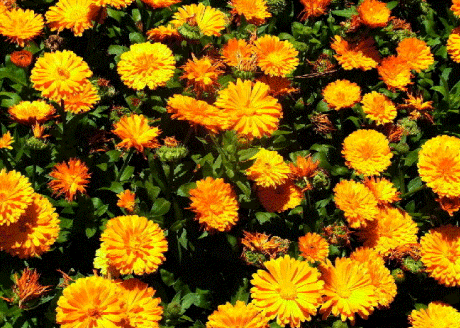 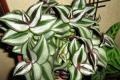  Красула толокнянка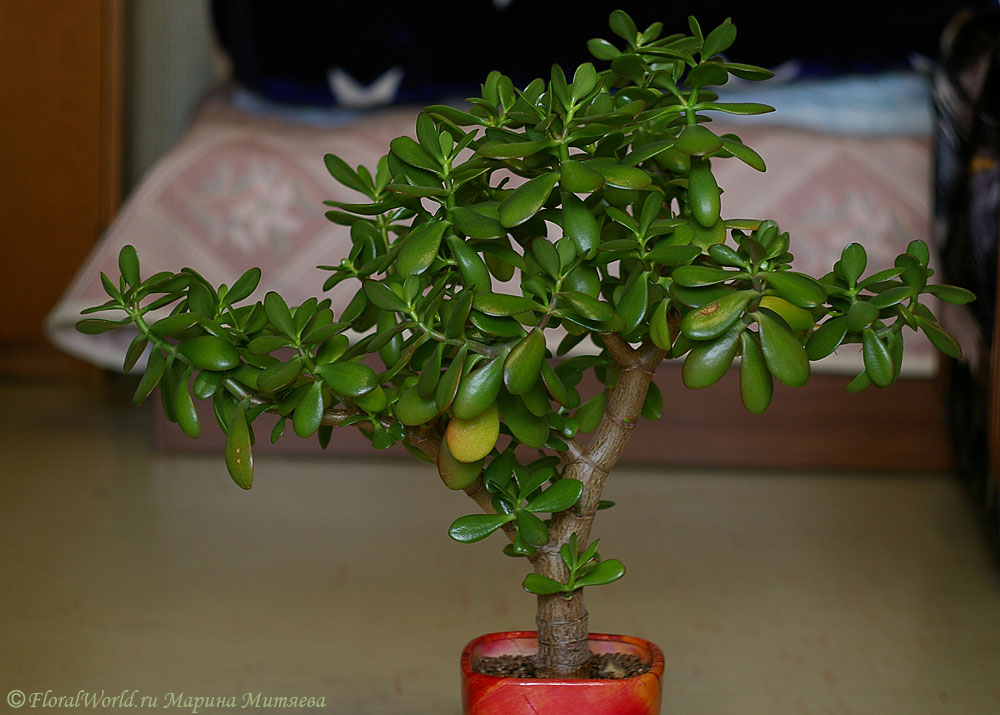 